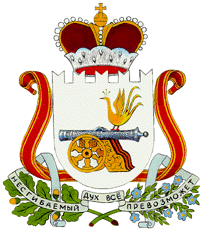 Совет депутатов  КАТЫНСКОГО  сельского поселения СМОЛЕНСКОГО района Смоленской областиРЕШЕНИЕ     от 24 июня 2015  года                       № 29В соответствии с Федеральным законом от 06.10.2003 N 131-ФЗ "Об общих принципах организации местного самоуправления в Российской Федерации", Федеральным законом от 21.12.2001 N 178-ФЗ "О приватизации государственного и муниципального имущества", законом Смоленской области от 27.02.2002 N 22-з "О порядке управления и распоряжения государственной собственностью Смоленской области", Уставом Катынского сельского поселения Смоленского района Смоленской области, Совет депутатов Катынского сельского поселения Смоленского района Смоленской областиРЕШИЛ:1. Утвердить Положение о порядке управления и распоряжения муниципальной собственностью Катынского сельского поселения Смоленского района Смоленской области, согласно приложению.      2.Настоящее решение разместить на официальном сайте Администрации Катынского сельского поселения http://katyn.smol-ray.ru. в сети Интернет.      3. Настоящее решение вступает в силу  с момента его опубликования.Глава муниципального образованияКатынского сельского поселенияСмоленского района Смоленской области ____________         Л.С.ИвановаПриложениек решению Совета депутатовКатынского сельского поселенияСмоленского районаСмоленской областиот 24.06.2015 №29ПОЛОЖЕНИЕО ПОРЯДКЕ УПРАВЛЕНИЯ И РАСПОРЯЖЕНИЯ МУНИЦИПАЛЬНОЙ СОБСТВЕННОСТЬЮ КАТЫНСКОГО СЕЛЬСКОГО ПОСЕЛЕНИЯ СМОЛЕНСКОГО РАЙОНА СМОЛЕНСКОЙ ОБЛАСТИРаздел I. ОБЩИЕ ПОЛОЖЕНИЯ1. Настоящее Положение о порядке управления и распоряжения муниципальной собственностью Катынского сельского поселения Смоленского района Смоленской области (далее - Положение) в соответствии с федеральным и областным законодательством, УставомКатынского сельского поселения Смоленского района Смоленской области (далее - Устав) устанавливает порядок управления и распоряжения муниципальной собственностью Катынского сельского поселения Смоленского района Смоленской области и участия Катынского сельского поселения Смоленского района Смоленской области в гражданско-правовыхотношениях по управлению и распоряжению муниципальной собственностью Катынского сельского поселения Смоленского района Смоленской области.2. Порядок управления и распоряжения отдельными видами объектов муниципальной собственности может регулироваться другими муниципальными правовыми актами с учетом жилищного, бюджетного, земельного, водного и лесного законодательства, законодательства о недрах и объектах животного мира, иных норм федерального законодательства, настоящего Положения.3. В собственности Катынского сельского поселения может находиться имущество, указанное в статье 50 Федерального закона от 6 октября 2003 года N 131-ФЗ "Об общих принципах организации местного самоуправления в Российской Федерации" (далее - Федеральный закон), а также иное имущество, предназначенное для осуществления возложенных на Катынское сельское поселение полномочий.4. Муниципальная собственность Катынского сельского поселения формируется:4.1. В результате разграничения государственной собственности на федеральную собственность, собственность субъектов Российской Федерации и муниципальную собственность.4.2. Посредством взимания налогов, сборов и иных обязательных платежей, подлежащих зачислению в бюджет Катынского сельского поселения Смоленского района Смоленской области.4.3. Посредством приобретения имущества в собственность в порядке, предусмотренном федеральным и областным законодательством.4.4. Посредством приема в муниципальную собственность Катынского сельского поселения объектов федеральной, областной и муниципальной собственности других муниципальных образований.4.5. Посредством получения доходов от использования муниципальной собственности Катынского сельского поселения.4.6. На основании решения суда, устанавливающего право муниципальной собственности.4.7. Иными способами, предусмотренными федеральным и областным законодательством.5. В муниципальную собственность Катынского сельского поселения может приобретаться любое имущество, за исключением объектов, приобретение которых в собственность Катынского сельского поселения не допускается в соответствии с федеральными законами.6. Основаниями прекращения права муниципальной собственности Катынского сельского поселения:6.1. Отчуждение Катынского сельского поселения имущества другим лицам, в том числе посредством передачи объектов муниципальной собственности Катынского сельского поселения в федеральную и областную собственность, передача имущества Катынского  сельского поселения в собственность других муниципальных образований.6.2. Отказ от права собственности.6.3. Гибель или уничтожение имущества.6.4. Отчуждение имущества унитарным предприятием.6.5. Принудительное изъятие имущества по основаниям, предусмотренным федеральным и областным законодательством.6.6. Иные предусмотренные федеральным и областным законодательством.7. Управление и распоряжение муниципальной собственностью Катынского сельского поселения направлены на достижение следующих целей:7.1. Увеличение доходов бюджета муниципального образования Катынского сельского поселения.7.2. Оптимизация структуры муниципальной собственности Катынского сельского поселения в интересах обеспечения устойчивых предпосылок для роста экономики Катынского сельского поселения.7.3. Вовлечение максимального количества объектов муниципальной собственности Катынского сельского поселения в процесс совершенствования управления.7.4. Использование муниципальной собственности Катынского сельского поселения в качестве инструмента для привлечения инвестиций в реальный сектор экономики Катынского сельского поселения.7.5. Полная инвентаризация объектов муниципальной собственности Катынского  сельского поселения, разработка и реализация системы учета этих объектов и оформление прав на них.7.6. Повышение эффективности управления муниципальной собственностью Катынского  сельского поселения с использованием всех современных методов и финансовых инструментов, детальная правовая регламентация процессов управления.7.7. Классификация объектов муниципальной собственности Катынского сельского поселения по признакам, определяющим специфику управления.7.8. Обеспечение контроля за использованием и сохранностью муниципальной собственности Катынского сельского поселения.7.9. Обеспечение гласности при совершении сделок с объектами муниципальной собственности Катынского  сельского поселения.7.10. Обеспечение равных прав у всех субъектов предпринимательской деятельности на доступ к совершению сделок с объектами муниципальной собственности Катынского   сельского поселения.7.11. Обеспечение защиты имущественных интересов Катынского сельского поселения в отношении муниципальной собственности Катынского сельского поселения, в том числе от рисков, гибели и повреждения, в случае непредвиденных природных, техногенных и других явлений.8. От имени Катынского сельского поселения как собственника принадлежащего ему имущества могут своими действиями приобретать и осуществлять имущественные и личные неимущественные права и обязанности, выступать в суде Администрация Катынского  сельского поселения Смоленского района Смоленской области в рамках своей компетенции, установленной УставомКатынского сельского поселения Смоленского района Смоленской области.9. Администрация Катынского сельского поселения Смоленского района Смоленской области, осуществляет полномочия в сфере управления и распоряжения муниципальной собственностью Катынского сельского поселения.10. В случаях и порядке, предусмотренных нормативными правовыми актами муниципального образования, от ее имени по вопросам управления и распоряжения объектами муниципальной собственности Катынского сельского поселения могут выступать юридические лица, граждане на основании специального поручения муниципального образования.11. Объекты муниципальной собственности Катынского сельского поселения подлежат обязательному учету.12. Учет объектов муниципальной собственности Катынского сельского поселения осуществляется Администрацией в Реестре объектов муниципальной собственности Катынского  сельского поселения (далее - Реестр).13. В Реестр подлежат внесению следующие сведения об объекте муниципальной собственности Катынского  сельского поселения:13.1. Наименование.13.2. Местонахождение.13.3. Балансовая стоимость.13.4. Сведения о правах третьих лиц.14. Иные сведения, имеющие юридическое значение для права муниципальной собственности Катынского сельского поселения.15. В Реестре объекты муниципальной собственности Катынского сельского поселения классифицируются в отдельные группы объектов по признакам, определяющим специфику данных объектов (земельные участки, находящиеся в собственности Катынского сельского поселения, муниципальные предприятия Катынского сельского поселения, муниципальные учреждения Катынского сельского поселения и т.д.).16. Ведение Реестра осуществляется в соответствии с муниципальным правовым актом муниципального образования.17. Недвижимое имущество, поступившее в муниципальную собственность Катынского сельского поселения, подлежит учету в реестре не позднее 20 календарных дней с даты государственной регистрации права собственности Катынского сельского поселения на это имущество.18. Движимое имущество, приобретаемое в муниципальную собственность Катынского  сельского поселения муниципальными предприятиями Катынского сельского поселения за счет прибыли от своей деятельности и муниципальными учреждениями Катынского  сельского поселения за счет средств бюджета Катынского сельского поселения, выделенных ему по смете, а также за счет доходов от своей деятельности, учитывается в Реестре.Данное имущество учитывается в Реестре по документам годовой бухгалтерской отчетности предприятия (учреждения).18.1 Финансовые средства, в том числе средства бюджета Катынского  сельского поселения Смоленского района Смоленской области, учитываются в соответствии с бюджетным законодательством.Раздел II. ПОЛНОМОЧИЯ КАТЫНСКОГО СЕЛЬСКОГО ПОСЕЛЕНИЯ ПО УПРАВЛЕНИЮИ РАСПОРЯЖЕНИЮ ИМУЩЕСТВОМ КАТЫНСКОГО СЕЛЬСКОГО ПОСЕЛЕНИЯ19. Совет депутатов Катынского сельского поселения Смоленского района Смоленской области (далее - Совет депутатов) в соответствии с федеральным законодательством, Уставом, нормативными правовыми актами:19.1. Утверждает Положение о порядке управления и распоряжения имуществом, находящимся в собственности Катынского сельского поселения.19.2. Определяет порядок принятия решений о создании, реорганизации и ликвидации муниципальных предприятий и учреждений Катынского сельского поселения.19.3. Определяет порядок и условия приватизации имущества Катынского сельского поселения в соответствии с федеральным законодательством.19.4. Утверждает прогнозный план приватизации объектов имущества Катынского  сельского поселения и отчет о его исполнении.19.5. Учреждает межмуниципальные хозяйственные общества, создает некоммерческие организации.19.6. Определяет порядок и условия передачи муниципального имущества в хозяйственное ведение и оперативное управление, использования и содержания, осуществления контроля за его целевым использованием.19.7. Распоряжается, владеет и пользуется в порядке, установленном федеральными законами, имуществом, закрепленным за Советом депутатов или приобретенным Советом депутатов за счет средств, выделенных из бюджета Катынского сельского поселения Смоленского района Смоленской области на обеспечение деятельности Совета депутатов.19.8. Осуществляет контроль за соблюдением установленного порядка управления и распоряжения имуществом, находящимся в собственности Катынского сельского поселения.19.9. Устанавливает порядок определения арендной платы за пользование объектами собственности Катынского сельского поселения, а также устанавливает порядок, условия и сроки ее внесения.19.10. Осуществляет иные полномочия в соответствии с федеральным и областным законодательством, Уставом, настоящим Положением.20. Администрация Катынского сельского поселения Смоленского района Смоленской области в соответствии с федеральным законодательством, Уставом:20.1. Устанавливает Порядок сдачи объектов муниципальной собственности Катынского  сельского поселения в аренду.20.2. От имени Катынского сельского поселения осуществляет полномочия учредителя муниципальных унитарных предприятий, муниципальных учреждений, учредителя (участника) юридических лиц иных организационно-правовых форм, учредителем (участником) которых вправе выступать Катынское  сельское поселение.20.3. Вносит, в том числе по итогам конкурса, главе муниципального образования предложения о назначении и о досрочном прекращении полномочий представителей Катынского сельского поселения в органах управления юридических лиц, в уставных капиталах которых имеется муниципальная собственность (акции, доли, паи).20.4. Осуществляет контроль за деятельностью муниципальных хозяйствующих субъектов.20.5. Планирует использование земель, находящихся в муниципальной собственности Катынского сельского поселения, проводит разработку генеральных планов, проектов планировки и застройки территории.20.6. От имени Катынского сельского поселения является представителем в сделках по приобретению имущества в собственность Катынского сельского поселения, а также иных сделках, предметом которых являются объекты муниципальной собственности Катынского сельского поселения.20.7. Закрепляет объекты муниципальной собственности Катынского сельского поселения за муниципальными унитарными предприятиями Катынского сельского поселения на праве хозяйственного ведения, за муниципальными учреждениями Катынского сельского поселения и муниципальными казенными предприятиями Катынского сельского поселения на праве оперативного управления.20.8. Ведет учет и реестр муниципального имущества Катынского сельского поселения в соответствии с нормативным правовым актом главы муниципального образования в порядке, установленном федеральным законом.20.9. Осуществляет изъятие закрепленного за муниципальными учреждениями Катынского сельского поселения на праве оперативного управления излишнего, неиспользуемого или используемого не по назначению имущества Катынского сельского поселения.20.10. Выступает продавцом внесенного в прогнозный план приватизации муниципального имущества Катынского сельского поселения в соответствии с федеральным и областным законодательством и правовыми актами главы муниципального образования.20.11. Осуществляет иные полномочия, предусмотренные федеральным и областным законодательством, Уставом, настоящим Положением, правовыми актами главы муниципального образования.Раздел III. РАСПОРЯЖЕНИЕ ОБЪЕКТАМИ МУНИЦИПАЛЬНОЙСОБСТВЕННОСТИ КАТЫНСКОГО СЕЛЬСКОГО ПОСЕЛЕНИЯ21. Распоряжение объектами муниципальной собственности Катынского сельского поселения включает в себя:21.1. Отчуждение объектов муниципальной собственности Катынского сельского поселения.21.2. Передачу объектов муниципальной собственности Катынского сельского поселения в федеральную собственность, государственную собственность Смоленской области, собственность других муниципальных образований.21.3. Аренду объектов муниципальной собственности Катынского сельского поселения.21.4. Залог объектов муниципальной собственности Катынского сельского поселения.21.5. Предоставление объектов муниципальной собственности Катынского сельского поселения в безвозмездное пользование.21.6. Передачу объектов муниципальной собственности Катынского сельского поселения в доверительное управление.22. Под отчуждением объектов муниципальной собственности Катынского сельского поселения в целях настоящего Положения понимаются любые действия, основанные на волеизъявлении Катынского сельского поселения, в результате которых Катынское сельское поселение утрачивает право собственности на отчуждаемое имущество.23. Отчуждение объектов муниципальной собственности Катынского сельского поселения производится на основании правового акта главы муниципального образования Катынского сельского поселения Смоленского района Смоленской области, если иное не установлено федеральным и областным законодательством, нормативными правовыми актами Совета депутатов.24. Отчуждение объектов муниципальной собственности Катынского сельского поселения в процессе приватизации регулируется федеральным законодательством и принятыми в соответствии с ним правовыми актами муниципального образования о приватизации муниципального имущества.25. Инициатива отчуждения объекта муниципальной собственности принадлежит муниципального образования.26. Предложения об отчуждении объекта муниципальной собственности должны содержать:26.1. Правовое и финансово-экономическое обоснование необходимости отчуждения объекта муниципальной собственности.26.2. Проект перечня объектов муниципальной собственности, подлежащих отчуждению.27. В течение 20 календарных дней после предложения об отчуждении объектов муниципальной собственности:27.1. Рассматривается данное предложение на предмет соответствия требованиям федерального и областного законодательства, правовых актов органов местного самоуправления.27.2. Разрабатывается проект правового акта главы муниципального образования Катынского сельского поселения Смоленского района Смоленской области об отчуждении либо отказе в отчуждении объектов муниципальной собственности.28. К проекту правового акта главы муниципального образования Катынского сельского поселения Смоленского района Смоленской области об отчуждении объектов муниципальной собственности должен быть приложен перечень объектов муниципальной собственности, подлежащих отчуждению.29. Катынское сельское поселение может передавать в федеральную собственность и государственную собственность Смоленской области, и собственность других муниципальных образований объекты, находящиеся в муниципальной собственности Катынского сельского поселения, необходимые для реализации отдельных государственных полномочий, решения вопросов федерального и областного значения, в соответствии с разграничением полномочий между Смоленской областью как субъектом Российской Федерации и муниципальными образованиями.30. Споры, возникающие в связи с передачей объектов муниципальной собственности Катынского сельского поселения в федеральную собственность, государственную собственность Смоленской области и собственность других муниципальных образований, разрешаются посредством согласительных процедур или в судебном порядке.31. Основания передачи объектов муниципальной собственности Катынского  сельского поселения в федеральную собственность, государственную собственность Смоленской области и собственность других муниципальных образований:31.1. Объекты муниципальной собственности Катынского сельского поселения соответствуют функциональному назначению и видам имущества, имеющего федеральное или областное значение.31.2. Иные основания, предусмотренные федеральным законодательством, областными законами и Уставом.32. В передаче объектов муниципальной собственности Катынского сельского поселения в федеральную собственность, государственную собственность Смоленской области и собственность других муниципальных образований может быть отказано в случаях, если:32.1. Передача объектов может ущемить интересы Катынского сельского поселения, а также привести к разрушению единых технологических циклов и комплексов.32.2. Имеется ограничение на отчуждение объекта муниципальной собственности Катынского сельского поселения.33. Инициатива передачи объектов муниципальной собственности Катынского сельского поселения в федеральную собственность, государственную собственность Смоленской области и собственность других муниципальных образований принадлежит муниципального образования.34. Предложения о передаче объектов муниципальной собственности Катынского  сельского поселения в федеральную собственность, государственную собственность Смоленской области или в собственность других муниципальных образований, должны содержать:34.1. Правовое и финансово-экономическое обоснование необходимости передачи объектов муниципальной собственности Катынского сельского поселения в федеральную собственность, государственную собственность Смоленской области, собственность других муниципальных образований.34.2. Проект перечня объектов муниципальной собственности Катынского сельского поселения, подлежащих передаче в федеральную собственность, государственную собственность Смоленской области, собственность других муниципальных образований.35. Администрация в течение 20 календарных дней после получения ею предложения о передаче объектов муниципальной собственности Катынского сельского поселения в федеральную собственность, государственную собственность Смоленской области, собственность других муниципальных образований:35.1. Рассматривает данное предложение на предмет соответствия требованиям федерального и областного законодательства, правовых актов муниципального образования Катынского  сельского поселения смоленского района Смоленской области.35.2. Разрабатывает проект правового акта главы муниципального образования Катынского сельского поселения Смоленского района Смоленской области о передаче либо отказе в передаче объектов муниципальной собственности Катынского сельского поселения в федеральную собственность, государственную собственность Смоленской области, собственность других муниципальных образований.36. К проекту правового акта главы муниципального образования Катынского сельского поселения Смоленского района Смоленской области о передаче объектов муниципальной собственности Катынского сельского поселения в федеральную собственность, государственную собственность Смоленской области, собственность других муниципальных образований должен быть приложен перечень объектов муниципальной собственности Катынского сельского поселения, подлежащих передаче в федеральную собственность, государственную собственность Смоленской области, собственность других муниципальных образований.37. Порядок принятия решения о передаче объектов муниципальной собственности Катынского сельского поселения в федеральную собственность, государственную собственность Смоленской области, собственность других муниципальных образований и порядок передачи объектов муниципальной собственности Катынского сельского поселения в федеральную собственность, государственную собственность Смоленской области, собственность других муниципальных образований устанавливаются правовым актом муниципального образования с учетом требований настоящего Положения.38. Объекты муниципальной собственности Катынского сельского поселения могут сдаваться в аренду в целях их наиболее эффективного использования.39. Порядок сдачи объектов муниципальной собственности Катынского сельского поселения в аренду устанавливается нормативным правовым актом муниципального образования в соответствии с федеральным и областным законодательством, Уставом и настоящим Положением.40. Арендная плата за пользование объектами муниципальной собственности поселения подлежит зачислению в доход бюджета Катынского сельского поселения Смоленского района Смоленской области, также допускается зачет (погашение) взаимных обязательств арендной платы в счет кредиторской задолженности муниципального образования Катынского сельского поселения за оказанные услуги, по заявлению одной из сторон.41. Не допускается передача объектов муниципальной собственностиКатынского сельского поселения в субаренду, если в результате происходит изменение целевого использования имущества.42. Решение о передаче в залог объектов муниципальной собственности Катынского сельского поселения принимается главой муниципального образования Катынского сельского поселения Смоленского района Смоленской области. Объект муниципальной собственности Катынского сельского поселения стоимостью более одного процента от собственных доходов местного бюджета (в финансовом году, соответствующем передаче в залог объектов муниципальной собственности Катынского сельского поселения) может быть передан в залог только по согласованию с Советом депутатов, оформленному решением Совета депутатов.43. Условия передачи в залог объектов муниципальной собственности Катынского  сельского поселения определяются правовым актом главы муниципального образованияКатынскогосельского поселения Смоленского района Смоленской области в соответствии с федеральным законодательством.44. Залог объектов муниципальной собственностиКатынскогосельского поселения может осуществляться в соответствии с федеральным законодательством для обеспечения:44.1. Обязательств муниципального образования.44.2. Обязательств муниципальных предприятий Катынского сельского поселения.45. Предметом залога может быть любое имущество, в том числе вещи и имущественные права (требования), за исключением имущества, изъятого из оборота или уступка прав на которое другому лицу запрещена федеральным законом.Залог отдельных видов имущества может быть федеральным законом запрещен или ограничен.46. Объекты муниципальной собственности Катынского сельского поселения могут предоставляться в безвозмездное пользование муниципальным унитарным предприятиям, государственным и муниципальным учреждениям, общественным организациям, субъектам малого и среднего предпринимательства, органам государственной власти и органам местного самоуправления для осуществления их деятельности.47. Объекты муниципальной собственности Катынского сельского поселения передаются в безвозмездное пользование в порядке, установленном правовым актом муниципального образования в соответствии с федеральным законодательством и Уставом.48. Объект муниципальной собственности Катынского сельского поселения может быть передан в безвозмездное пользование на срок до трех лет. По истечении указанного срока его продление может осуществляться периодически на три года.49. Объекты муниципальной собственности Катынского сельского поселения могут быть переданы в доверительное управление доверительным управляющим - коммерческим организациям и индивидуальным предпринимателям.50. В случаях, когда доверительное управление имуществом осуществляется по основаниям, предусмотренным федеральным законом, доверительным управляющим может быть гражданин, не являющийся предпринимателем, или некоммерческая организация, за исключением учреждения.51. Имущество не подлежит передаче в доверительное управление государственному органу или органу местного самоуправления, унитарному предприятию.52. Виды имущества, которое не может быть передано в доверительное управление, определяются федеральными законами.53. Решение о передаче и условия передачи объектов муниципальной собственности Катынского сельского поселения в доверительное управление принимаются главой муниципального образования Катынского сельского поселения Смоленского района Смоленской области в соответствии с федеральным законодательством.Раздел IV. ЮРИДИЧЕСКИЕ ЛИЦА, СОЗДАВАЕМЫЕ НА ОСНОВЕ (С ИСПОЛЬЗОВАНИЕМ) МУНИЦИПАЛЬНОЙ СОБСТВЕННОСТИ КАТЫНСКОГО СЕЛЬСКОГО ПОСЕЛЕНИЯ. УЧАСТИЕ КАТЫНСКОГО СЕЛЬСКОГО ПОСЕЛЕНИЯ В ХОЗЯЙСТВЕННЫХ ОБЩЕСТВАХ И ТОВАРИЩЕСТВАХ54. Катынского сельское поселение на основе (с использованием) объектов муниципальной собственности Катынского сельского поселения в соответствии с федеральным законодательством может создавать (выступать учредителем, быть участником):54.1. Муниципальные предприятия.54.2. Муниципальные учреждения.54.3. Юридические лица иных организационно-правовых форм, учредителем (участником) которых вправе выступать муниципальное образование.55. Муниципальные унитарные предприятия создаются в целях наиболее эффективного осуществления отдельных видов деятельности, необходимых для комплексного социально-экономического развития Катынского сельского поселения, а также в случаях, если осуществление отдельных видов деятельности предусмотрено федеральным законодательством исключительно для муниципальных предприятий.56. Муниципальные учреждения создаются для осуществления управленческих, социально-культурных или иных функций некоммерческого характера.57. С предложением о создании муниципального предприятия, муниципального учреждения вправе выступать глава муниципального образования Катынского сельского поселения Смоленского района Смоленской области.58. Решение о создании муниципального предприятия принимает глава муниципального образования Катынского сельского поселения.59. Создание муниципального предприятия (учреждения) осуществляется в порядке, установленном федеральным законодательством, а также с учетом требований настоящего Положения и принимаемого в соответствии с ним правового акта главы муниципального образования Катынского сельского поселения Смоленского района Смоленской области.60. Формирование уставного фонда создаваемого муниципального предприятия осуществляется за счет денежных средств, ценных бумаг, других вещей, имущественных прав и иных прав, имеющих денежную оценку.61. Федеральным законодательством могут быть определены виды имущества, за счет которого не может формироваться уставный фонд муниципального предприятия.62. Формирование уставного фонда создаваемого муниципального предприятия осуществляется за счет средств местного бюджета при условии, что решением о местном бюджете на соответствующий финансовый год предусмотрены расходы на указанные цели.63. Правовой акт главы муниципального образования Катынского сельского поселения Смоленского района Смоленской области о создании муниципального предприятия (учреждения) должен содержать следующие положения:63.1. О создании муниципального предприятия (учреждения) и полное наименование муниципального предприятия (учреждения).63.2. О целях и предмете деятельности муниципального предприятия (учреждения).63.3. О назначении руководителя муниципального предприятия (учреждения).63.4. Об утверждении устава муниципального предприятия (учреждения).63.5. О составе имущества, закрепляемого за муниципальным предприятием (учреждением) на праве хозяйственного ведения или на праве оперативного управления.63.6. О совершении других необходимых юридических действий, связанных с созданием муниципального предприятия (учреждения).63.7. Иные необходимые положения.64. Непосредственное управление деятельностью муниципального предприятия (учреждения) осуществляет руководитель, назначенный в порядке, установленном федеральным законодательством.65. Руководитель муниципального предприятия (учреждения) несет ответственность перед Катынского сельским поселением за последствия своих действий (бездействия), связанных с руководством деятельностью муниципального предприятия (учреждения), в соответствии с федеральными законами и заключенным с ним трудовым договором.66. Объекты муниципальной собственности Катынского сельского поселения закрепляются за муниципальным предприятием на праве хозяйственного ведения или на праве оперативного управления, за муниципальным учреждением - на праве оперативного управления.67. Муниципальное предприятие может приобретать имущество и распоряжаться им в порядке, предусмотренном федеральным законодательством.68. Муниципальное предприятие обязано ежегодно перечислять в местный бюджет часть прибыли, остающейся в его распоряжении после уплаты налогов и иных обязательных платежей.69. Размер части прибыли, остающейся в распоряжении муниципального предприятия после уплаты налогов и иных обязательных платежей, перечисляемой в местный бюджет, ежегодно устанавливается решением Совета депутатов о местном бюджете на соответствующий финансовый год. При этом указанный размер не может превышать 50 процентов от прибыли, остающейся в распоряжении муниципального предприятия после уплаты налогов и иных обязательных платежей.70. Сроки и порядок перечисления в местный бюджет части прибыли, остающейся в распоряжении муниципального предприятия после уплаты налогов и иных обязательных платежей, определяются правовым актом главы муниципального образования Катынского  сельского поселения Смоленского района Смоленской области.71. Объекты муниципальной собственности Катынского сельского поселения закрепляются за муниципальными учреждениями на праве оперативного управления.72. Муниципальное учреждение не вправе отчуждать или иными способами распоряжаться закрепленным за ним имуществом и имуществом, приобретенным за счет средств, выделенных ему по смете из местного бюджета.73. Нормативным правовым актом главы муниципального образования муниципального образования у муниципального учреждения может быть изъято излишнее, неиспользуемое либо используемое не по назначению имущество.74. Финансирование деятельности муниципального учреждения производится за счет средств местного бюджета в соответствии с решением Совета депутатов об утверждении местного бюджета на соответствующий финансовый год.75. Финансирование производится по смете, утвержденной в порядке, установленном правовым актом главы муниципального образования Катынского сельского поселения Смоленского района Смоленской области.76. Показатели экономической эффективности деятельности муниципального предприятия утверждаются правовым актом главы муниципального образования Катынского сельское поселение Смоленского района Смоленской области.77. Контроль за выполнением показателей экономической эффективности деятельности муниципального предприятия осуществляет Администрация.78. Муниципальные предприятия (учреждения) по окончании отчетного периода представляют в Администрацию бухгалтерскую отчетность и иные документы, перечень которых определяется правовым актом главы муниципального образования Катынского сельского поселения Смоленского района Смоленской области.79. Ответственность за достоверность, полноту и своевременность предоставления отчетов муниципальными предприятиями (учреждениями) возлагается на их руководителей.80. Контроль за деятельностью муниципального предприятия (учреждения) осуществляется Администрацией.81. В целях осуществления контроля за деятельностью муниципального предприятия (учреждения) Администрация:81.1. Анализирует результаты хозяйственной деятельности муниципального предприятия (учреждения).81.2. Вносит главе муниципального образования Катынского сельского поселения Смоленского района Смоленской области предложения по перепрофилированию, реорганизации или ликвидации муниципального предприятия (учреждения).81.3. Осуществляет иные функции, определенные федеральным законодательством, настоящим Положением.82. В случаях, определенных администрацией Катынского сельского поселения Смоленского района Смоленской области в соответствии с федеральным законодательством, подлежит обязательной аудиторской проверке независимым аудитором.83. Решения о проведении аудиторских проверок, об утверждении аудитора и определении размера оплаты его услуг принимает Администрация.84. Решение о реорганизации или ликвидации муниципального предприятия (учреждения) принимается главой муниципального образования Катынского сельского поселения Смоленского района Смоленской области.85. С предложением о реорганизации или ликвидации муниципального предприятия (учреждения) вправе выступать глава муниципального образования Катынского сельского поселения Смоленского района Смоленской области.86. Реорганизация или ликвидация муниципального предприятия (учреждения) осуществляется в порядке, установленном федеральным законодательством, а также с учетом требований настоящего Положения и принимаемого в соответствии с ним правового акта главы муниципального образования Катынского сельского поселения Смоленского района Смоленской области.87. Участие Катынского сельского поселения в хозяйственных обществах и товариществах, в которых вправе участвовать как муниципальное образование, осуществляется в порядке, установленном правовым актом главы муниципального образования Катынского сельского поселения Смоленского района Смоленской области с учетом требований федерального законодательства, настоящего Положения.Раздел V. УПРАВЛЕНИЕ НАХОДЯЩИМИСЯ В МУНИЦИПАЛЬНОЙСОБСТВЕННОСТИ КАТЫНСКОГО СЕЛЬСКОГО ПОСЕЛЕНИЯ ПАКЕТАМИ АКЦИЙ (ДОЛЯМИ, ПАЯМИ) В УСТАВНОМ КАПИТАЛЕ ЮРИДИЧЕСКИХ ЛИЦ88. Для осуществления полномочий Катынского сельского поселения как собственника пакетов акций (долей, паев) в уставных капиталах юридических лиц главой муниципального образования Катынского сельского поселения Смоленского района Смоленской области назначаются представители Катынского сельского поселения в органы управления этих юридических лиц, если глава муниципального образования Катынского сельского поселения Смоленского района Смоленской области не примет решение лично быть представителем поселения.89. О назначении представителя в органах управления юридического лица глава муниципального образования Катынского сельского поселения Смоленского района Смоленской области издает правовой акт.90. Глава муниципального образования Катынского сельского поселения Смоленского района Смоленской области представляет интересы Катынского сельского поселения в органе управления юридического лица без доверенности в соответствии с Уставом.91. Назначение представителя Катынского сельского поселения в орган управления юридического лица из числа муниципальных служащих Катынского сельского поселения осуществляется при условии включения в должностную инструкцию вышеуказанного лица права представлять интересы Катынского сельского поселения в органе управления юридического лица.92. Лицо, являющееся муниципальным служащим Катынского сельского поселения, представляет интересы Катынского сельского поселения в органе управления юридического лица на основании доверенности, выдаваемой главой муниципального образования Катынского сельского поселения Смоленского района Смоленской области.93. Представитель Катынского сельского поселения в органе управления юридического лица, не являющийся муниципальным служащим, осуществляет свою деятельность на основании договора, заключаемого с главой муниципального образования Катынского сельского поселения Смоленского района Смоленской области, и доверенности, выдаваемой главой муниципального образования Катынского сельского поселения Смоленского района Смоленской области.94. Типовой договор с представителем Катынского сельского поселения, не являющимся муниципальным служащим Катынского сельского поселения, утверждается правовым актом главы муниципального образования Катынского сельского поселения Смоленского района Смоленской области.95. Представитель Катынского сельского поселения в органе управления юридического лица обязан участвовать в работе данного органа управления юридического лица.96. В доверенности, выдаваемой представителю Катынского сельского поселения, могут указываться вопросы, при рассмотрении которых в органе управления юридического лица действия представителя Катынского сельского поселения подлежат согласованию с главой муниципального образования Катынского сельского поселения Смоленского района Смоленской области.97. Представитель Катынского сельского поселения в органе управления юридического лица представляет отчет о своей деятельности главе муниципального образования Катынского  сельского поселения Смоленского района Смоленской области.98. Перечень информации, входящей в состав отчетности, форма и порядок ее предоставления устанавливаются правовым актом главы муниципального образования Катынского сельского поселения Смоленского района Смоленской областиРаздел VI. ЗАКЛЮЧИТЕЛЬНОЕ ПОЛОЖЕНИЕ99. Контроль за управлением и распоряжением муниципальной собственностью Катынскогосельского поселения, эффективностью ее использования осуществляет в пределах своей компетенции глава муниципального образования Катынского сельского поселения Смоленского района Смоленской области.Об утверждении Положения о порядке управления и распоряжения муниципальной собственностью Катынского сельского поселения Смоленского района Смоленской области